ЛЕНИНГРАДСКИЙ ОБЛАСТНОЙ КОМИТЕТ ПО УПРАВЛЕНИЮГОСУДАРСТВЕННЫМ ИМУЩЕСТВОМПРИКАЗот 13 апреля 2018 г. N 15ОБ УТВЕРЖДЕНИИ АДМИНИСТРАТИВНОГО РЕГЛАМЕНТА ЛЕНИНГРАДСКОГООБЛАСТНОГО КОМИТЕТА ПО УПРАВЛЕНИЮ ГОСУДАРСТВЕННЫМ ИМУЩЕСТВОМПРЕДОСТАВЛЕНИЯ ГОСУДАРСТВЕННОЙ УСЛУГИ "ПЕРЕДАЧА СУБЪЕКТАММАЛОГО И СРЕДНЕГО ПРЕДПРИНИМАТЕЛЬСТВА, А ТАКЖЕ ОРГАНИЗАЦИЯМ,ОБРАЗУЮЩИМ ИНФРАСТРУКТУРУ ПОДДЕРЖКИ СУБЪЕКТОВ МАЛОГОИ СРЕДНЕГО ПРЕДПРИНИМАТЕЛЬСТВА, ВО ВЛАДЕНИЕ И(ИЛИ)В ПОЛЬЗОВАНИЕ ГОСУДАРСТВЕННОГО ИМУЩЕСТВА ЛЕНИНГРАДСКОЙОБЛАСТИ, ВКЛЮЧЕННОГО В ПЕРЕЧЕНЬ, УТВЕРЖДЕННЫЙ ПРИКАЗОМЛЕНИНГРАДСКОГО ОБЛАСТНОГО КОМИТЕТА ПО УПРАВЛЕНИЮГОСУДАРСТВЕННЫМ ИМУЩЕСТВОМ ОТ 19 ЯНВАРЯ 2009 ГОДА N 1"На основании Федерального закона от 27 июля 2010 г. N 210-ФЗ "Об организации предоставления государственных и муниципальных услуг", а также постановления Правительства Ленинградской области от 5 марта 2011 г. N 42 "Об утверждении Порядка разработки и утверждения административных регламентов исполнения государственных функций (предоставления государственных услуг) в Ленинградской области, внесении изменений в постановление Правительства Ленинградской области от 12 ноября 2004 г. N 260 и признании утратившими силу постановлений Правительства Ленинградской области от 25 августа 2008 г. N 249, от 4 декабря 2008 г. N 381 и пункта 5 постановления Правительства Ленинградской области от 11 декабря 2009 г. N 367" приказываю:1. Утвердить прилагаемый Административный регламент Ленинградского областного комитета по управлению государственным имуществом предоставления государственной услуги "Передача субъектам малого и среднего предпринимательства, а также организациям, образующим инфраструктуру поддержки субъектов малого и среднего предпринимательства, во владение и(или) в пользование государственного имущества Ленинградской области, включенного в перечень, утвержденный приказом Ленинградского областного комитета по управлению государственным имуществом от 19 января 2009 года N 1".(п. 1 в ред. Приказа Ленинградского областного комитета по управлению государственным имуществом от 19.12.2018 N 42)2. Начальнику отдела распоряжения и контроля за использованием государственного имущества Леноблкомимущества обеспечить организацию исполнения Административного регламента предоставления государственной услуги, указанной в пункте 1 настоящего приказа.3. Контроль за исполнением настоящего приказа возложить на первого заместителя председателя комитета О.Е.Зинченко.Председатель ЛеноблкомимуществаЭ.В.СалтыковПРИЛОЖЕНИЕк приказу Ленинградскогообластного комитета по управлениюгосударственным имуществомот 13.04.2018 N 15АДМИНИСТРАТИВНЫЙ РЕГЛАМЕНТПРЕДОСТАВЛЕНИЯ ГОСУДАРСТВЕННОЙ УСЛУГИ "ПЕРЕДАЧА СУБЪЕКТАММАЛОГО И СРЕДНЕГО ПРЕДПРИНИМАТЕЛЬСТВА, А ТАКЖЕ ОРГАНИЗАЦИЯМ,ОБРАЗУЮЩИМ ИНФРАСТРУКТУРУ ПОДДЕРЖКИ СУБЪЕКТОВ МАЛОГОИ СРЕДНЕГО ПРЕДПРИНИМАТЕЛЬСТВА, ВО ВЛАДЕНИЕ И(ИЛИ)В ПОЛЬЗОВАНИЕ ГОСУДАРСТВЕННОГО ИМУЩЕСТВА ЛЕНИНГРАДСКОЙОБЛАСТИ, ВКЛЮЧЕННОГО В ПЕРЕЧЕНЬ, УТВЕРЖДЕННЫЙ ПРИКАЗОМЛЕНИНГРАДСКОГО ОБЛАСТНОГО КОМИТЕТА ПО УПРАВЛЕНИЮГОСУДАРСТВЕННЫМ ИМУЩЕСТВОМ ОТ 19 ЯНВАРЯ 2009 ГОДА N 1(СОКРАЩЕННОЕ НАИМЕНОВАНИЕ: ПЕРЕДАЧА ИМУЩЕСТВА ЛЕНИНГРАДСКОЙОБЛАСТИ СУБЪЕКТАМ МАЛОГО И СРЕДНЕГО ПРЕДПРИНИМАТЕЛЬСТВА)"1. Общие положения1.1. Абзац исключен. - Приказ Ленинградского областного комитета по управлению государственным имуществом от 19.12.2018 N 42.Административный регламент устанавливает порядок, стандарт и правовые основания получения государственной услуги.Государственная услуга предоставляется в целях оказания имущественной поддержки субъектам малого и среднего предпринимательства, а также организациям, образующим инфраструктуру поддержки субъектов малого и среднего предпринимательства в виде передачи во владение и(или) в пользование имущества казны Ленинградской области, включенного в Перечень государственного имущества, находящегося в собственности Ленинградской области и свободного от прав третьих лиц (за исключением права хозяйственного ведения, права оперативного управления, а также имущественных прав субъектов малого и среднего предпринимательства), предназначенного для предоставления во владение и(или) в пользование на долгосрочной основе субъектам малого и среднего предпринимательства и организациям, образующим инфраструктуру поддержки субъектов малого и среднего предпринимательства, утвержденный приказом Ленинградского областного комитета по управлению государственным имуществом от 19 января 2009 года N 1 (далее - Перечень).(в ред. Приказа Ленинградского областного комитета по управлению государственным имуществом от 19.12.2018 N 42)Передача во владение и пользование имущества, включенного в Перечень и закрепленного на праве хозяйственного ведения или оперативного управления за государственными предприятиями и учреждениями Ленинградской области, осуществляется правообладателем этого имущества.(абзац введен Приказом Ленинградского областного комитета по управлению государственным имуществом от 19.12.2018 N 42)1.2. Заявителями, имеющими право на получение государственной услуги, являются субъекты малого и среднего предпринимательства, организации, образующие инфраструктуру поддержки субъектов малого и среднего предпринимательства (за исключением государственных фондов поддержки научной, научно-технической, инновационной деятельности, осуществляющих деятельность в форме государственных учреждений) (далее - заявители).Государственная услуга не может оказываться субъектам малого и среднего предпринимательства:1) являющимся кредитными организациями, страховыми организациями (за исключением потребительских кооперативов), инвестиционными фондами, негосударственными пенсионными фондами, профессиональными участниками рынка ценных бумаг, ломбардами;2) являющимся участниками соглашений о разделе продукции;3) осуществляющим предпринимательскую деятельность в сфере игорного бизнеса;4) являющимся в порядке, установленном законодательством Российской Федерации о валютном регулировании и валютном контроле, нерезидентами Российской Федерации, за исключением случаев, предусмотренных международными договорами Российской Федерации.Представлять интересы заявителя могут:- лица, действующие в соответствии с законом или учредительными документами от имени заявителя без доверенности;- представители, действующие от имени заявителя в силу полномочий на основании доверенности или договора.1.3. Информация о местах нахождения Ленинградского областного комитета по управлению государственным имуществом (далее - комитет), предоставляющего государственную услугу, организаций, участвующих в предоставлении услуги и не являющихся многофункциональными центрами предоставления государственных и муниципальных услуг, графиках работы, контактных телефонах и т.д. размещается:(в ред. Приказа Ленинградского областного комитета по управлению государственным имуществом от 09.04.2019 N 13)на стендах в местах предоставления государственной услуги и услуг, которые являются необходимыми и обязательными для предоставления государственной услуги;на сайте Леноблкомимущества: http://www.kugi.lenobl.ru;на сайте Государственного бюджетного учреждения Ленинградской области "Многофункциональный центр предоставления государственных и муниципальных услуг" (далее - ГБУ ЛО "МФЦ"): http://mfc47.ru/;на Портале государственных и муниципальных услуг (функций) Ленинградской области (далее - ПГУ ЛО)/на Едином портале государственных услуг (далее - ЕПГУ): www.gu.lenobl.ru, www.gosuslugi.ru;в государственной информационной системе "Реестр государственных и муниципальных услуг (функций) Ленинградской области" (далее - Реестр).(абзац введен Приказом Ленинградского областного комитета по управлению государственным имуществом от 28.12.2019 N 41)2. Стандарт предоставления государственной услуги2.1. Полное наименование услуги:Передача субъектам малого и среднего предпринимательства, а также организациям, образующим инфраструктуру поддержки субъектов малого и среднего предпринимательства, во владение и(или) в пользование государственного имущества Ленинградской области, включенного в перечень, утвержденный приказом Ленинградского областного комитета по управлению государственным имуществом от 19 января 2009 года N 1 (далее - государственная услуга).(в ред. Приказа Ленинградского областного комитета по управлению государственным имуществом от 19.12.2018 N 42)Сокращенное наименование услуги:Передача имущества Ленинградской области субъектам малого и среднего предпринимательства.2.2. Государственную услугу предоставляет:Ленинградский областной комитет по управлению государственным имуществом (сокращенное наименование - Леноблкомимущество, комитет).В предоставлении услуги участвуют:Государственное бюджетное учреждение Ленинградской области "Многофункциональный центр предоставления государственных и муниципальных услуг" (сокращенное наименование - ГБУ ЛО "МФЦ", МФЦ), Управление федеральной налоговой службы по Ленинградской области.(в ред. Приказа Ленинградского областного комитета по управлению государственным имуществом от 09.04.2019 N 13)Заявление на получение государственной услуги с комплектом документов принимается:1) при личной явке:в комитете;в филиалах, отделах, удаленных рабочих местах ГБУ ЛО "МФЦ" (при наличии соглашения);2) без личной явки:почтовым отправлением в комитет;в электронной форме через личный кабинет заявителя на ПГУ ЛО/ЕПГУ.Заявитель может записаться на прием для подачи заявления о предоставлении услуги следующими способами:1) посредством ПГУ ЛО/ЕПГУ (при технической реализации) - в комитет, МФЦ;2) по телефону - в комитет, в МФЦ (при технической реализации);3) посредством сайта http://www.kugi.lenobl.ru - в комитет.Для записи заявитель выбирает любую свободную для приема дату и время в пределах установленного в комитете или МФЦ графика приема заявителей.2.3. Результатом предоставления государственной услуги является:- договор о передаче государственного имущества казны Ленинградской области в аренду, безвозмездное пользование, доверительное управление (далее - Договор);(в ред. Приказа Ленинградского областного комитета по управлению государственным имуществом от 19.12.2018 N 42)- уведомление об отказе в предоставлении государственной услуги.Результат предоставления государственной услуги выдается:1) при личной явке:- в комитете;2) без личной явки:- почтовым отправлением.2.4. Срок предоставления государственной услуги составляет не более 60 календарных дней с даты поступления заявления в комитет.(в ред. Приказа Ленинградского областного комитета по управлению государственным имуществом от 19.12.2018 N 42)2.5. Правовые основания для предоставления государственной услуги.Перечень нормативных правовых актов, регулирующих предоставление государственной услуги, размещен на официальном сайте комитета в сети Интернет по адресу: http://www.kugi.lenobl.ru и в Реестре.(п. 2.5 в ред. Приказа Ленинградского областного комитета по управлению государственным имуществом от 28.12.2019 N 41)2.6. Исчерпывающий перечень документов, необходимых в соответствии с законодательными или иными нормативными правовыми актами для предоставления государственной услуги, подлежащих представлению заявителем:1) заявление о предоставлении услуги в соответствии с приложением 1 к регламенту. Заявление заполняется при помощи технических средств или от руки разборчиво (печатными буквами). Заявление заполняется заявителем собственноручно либо специалистом ГБУ ЛО "МФЦ". Не допускается исправление ошибок путем зачеркивания или с помощью корректирующих средств. Бланк заявления заявитель может получить у должностного лица комитета;(пп. 1 в ред. Приказа Ленинградского областного комитета по управлению государственным имуществом от 28.12.2019 N 41)2) учредительные документы (при обращении юридического лица);3) свидетельство о постановке на учет в налоговом органе (при обращении индивидуального предпринимателя);4) документ, удостоверяющий личность заявителя (при обращении индивидуального предпринимателя);5) документ, удостоверяющий личность представителя, если с заявлением обращается представитель заявителя;6) документ, удостоверяющий право (полномочия) представителя, если с заявлением обращается представитель заявителя;7) документы, подтверждающие право на заключение Договора без проведения процедуры торгов в соответствии со ст. 17.1 Федерального закона от 26.07.2006 N 135-ФЗ "О защите конкуренции".2.7. Исчерпывающий перечень документов (сведений), необходимых в соответствии с законодательными или иными нормативными правовыми актами для предоставления государственной услуги, находящихся в распоряжении государственных органов, органов местного самоуправления и подведомственных им организаций (за исключением организаций, оказывающих услуги, необходимые и обязательные для предоставления государственной услуги) и подлежащих представлению в рамках межведомственного информационного взаимодействия.Структурное подразделение в рамках межведомственного информационного взаимодействия для предоставления государственной услуги запрашивает следующие документы (сведения):выписка из Единого государственного реестра юридических лиц (ЕГРЮЛ);выписка из Единого государственного реестра индивидуальных предпринимателей (ЕГРИП).Заявитель вправе представить документы, указанные в настоящем пункте, по собственной инициативе.2.7.1. При предоставлении государственной услуги запрещается требовать от заявителя:представления документов и информации или осуществления действий, представление или осуществление которых не предусмотрено нормативными правовыми актами, регулирующими отношения, возникающие в связи с предоставлением государственной услуги;представления документов и информации, которые в соответствии с нормативными правовыми актами Российской Федерации, нормативными правовыми актами субъектов Российской Федерации и муниципальными правовыми актами находятся в распоряжении государственных органов, предоставляющих государственную услугу, иных государственных органов, органов местного самоуправления и(или) подведомственных государственным органам и органам местного самоуправления организаций, участвующих в предоставлении государственных или муниципальных услуг, за исключением документов, указанных в части 6 статьи 7 Федерального закона от 27 июля 2010 года N 210-ФЗ "Об организации предоставления государственных и муниципальных услуг" (далее - Федеральный закон N 210-ФЗ);осуществления действий, в том числе согласований, необходимых для получения государственных и муниципальных услуг и связанных с обращением в иные государственные органы, органы местного самоуправления, организации, за исключением получения услуг и получения документов и информации, предоставляемых в результате предоставления таких услуг, включенных в перечни, указанные в части 1 статьи 9 Федерального закона N 210-ФЗ;представления документов и информации, отсутствие и(или) недостоверность которых не указывались при первоначальном отказе в приеме документов, необходимых для предоставления государственной услуги, либо в предоставлении государственной услуги, за исключением случаев, предусмотренных пунктом 4 части 1 статьи 7 Федерального закона N 210-ФЗ.(п. 2.7.1 введен Приказом Ленинградского областного комитета по управлению государственным имуществом от 28.12.2019 N 41)2.8. Основания для приостановления предоставления государственной услуги отсутствуют.2.9. Основания для отказа в приеме документов, необходимых для предоставления государственной услуги, отсутствуют.2.10. Исчерпывающий перечень оснований для отказа в предоставлении государственной услуги:2.10.1. Заявитель не является лицом, указанным в п. 1.2 регламента, либо не соответствует требованиям законодательства Российской Федерации, предъявляемым к лицу, которому предоставляется услуга.2.10.2. Заявителем не представлены документы, установленные п. 2.6 регламента, необходимые в соответствии с законодательными или иными нормативными правовыми актами для предоставления государственной услуги.2.10.3. В заявлении и(или) в представленных заявителем документах содержится ошибочная, противоречивая информация.2.10.4. Испрашиваемое заявителем имущество отсутствует в Перечне.2.10.5. Испрашиваемое заявителем имущество находится в обременении у третьих лиц, либо в управлении правообладателя (закреплено на праве хозяйственного ведения или оперативного управления за государственными предприятиями и учреждениями Ленинградской области).(в ред. Приказа Ленинградского областного комитета по управлению государственным имуществом от 19.12.2018 N 42)2.10.6. Отсутствуют основания для предоставления заявителю испрашиваемого имущества, включенного в Перечень, без проведения торгов.Если заявителю отказано в предоставлении государственной услуги в связи с отсутствием оснований, предусмотренных ст. 17.1 Федерального закона от 26.07.2006 N 135-ФЗ "О защите конкуренции", без проведения торгов, Комитет размещает на официальном сайте Российской Федерации в сети Интернет для размещения информации о проведении торгов по адресу: www.torgi.gov.ru извещение о проведении конкурса или аукциона на право заключения Договора.2.10.7. Заявителем в комитет не представлен подписанный Договор в срок, установленный п. 3.1.6.2 регламента.2.11. Государственная услуга предоставляется бесплатно.(в ред. Приказа Ленинградского областного комитета по управлению государственным имуществом от 09.04.2019 N 13)2.12. Максимальный срок ожидания в очереди при подаче запроса о предоставлении государственной услуги и при получении результата предоставления государственной услуги составляет не более 15 минут.2.13. Срок регистрации запроса заявителя о предоставлении государственной услуги составляет в комитете:при личном обращении заявителя - в день поступления запроса в комитет;при направлении запроса почтовой связью в комитет - в день поступления запроса в комитет;при направлении запроса на бумажном носителе из МФЦ в комитет (при наличии соглашения) - в день поступления запроса в комитет;при направлении запроса в форме электронного документа посредством ЕПГУ или ПГУ ЛО (при наличии технической возможности) - в день поступления запроса на ЕПГУ или ПГУ ЛО или на следующий рабочий день (в случае направления документов в нерабочее время, в выходные, праздничные дни).(п. 2.13 в ред. Приказа Ленинградского областного комитета по управлению государственным имуществом от 19.12.2018 N 42)2.14. Требования к помещениям, в которых предоставляется государственная услуга, к залу ожидания, местам для заполнения запросов о предоставлении государственной услуги, информационным стендам с образцами их заполнения и перечнем документов, необходимых для предоставления государственной услуги.2.14.1. Предоставление государственной услуги осуществляется в специально выделенных для этих целей помещениях комитета и МФЦ.2.14.2. Наличие на территории, прилегающей к зданию, не менее 10 процентов мест (но не менее одного места) для парковки специальных автотранспортных средств инвалидов, которые не должны занимать иные транспортные средства. Инвалиды пользуются местами для парковки специальных транспортных средств бесплатно. На территории, прилегающей к зданию, в котором размещен МФЦ, располагается бесплатная парковка для автомобильного транспорта посетителей, в том числе предусматривающая места для специальных автотранспортных средств инвалидов.2.14.3. Помещения размещаются преимущественно на нижних, предпочтительнее на первых, этажах здания с предоставлением доступа в помещение инвалидам.2.14.4. Здание (помещение) оборудуется информационной табличкой (вывеской), содержащей полное наименование комитета, а также информацию о режиме его работы.2.14.5. Вход в здание (помещение) и выход из него оборудуются лестницами с поручнями и пандусами для передвижения детских и инвалидных колясок.2.14.6. В помещении организуется бесплатный туалет для посетителей, в том числе туалет, предназначенный для инвалидов.2.14.7. При необходимости работником комитета, МФЦ инвалиду оказывается помощь в преодолении барьеров, при получении государственной услуги в интересах заявителей.2.14.8. Входы в помещение и места ожидания оборудуются кнопками, а также содержат информацию о контактных номерах телефонов вызова работника для сопровождения инвалида.2.14.9. Дублирование необходимой для инвалидов звуковой и зрительной информации, а также надписей, знаков и иной текстовой и графической информации знаками, выполненными рельефно-точечным шрифтом Брайля, допуск сурдопереводчика и тифлосурдопереводчика.2.14.10. Оборудование мест повышенного удобства с дополнительным местом для собаки-проводника и устройств для передвижения инвалида (костылей, ходунков).2.14.11. Характеристики помещений приема и выдачи документов в части объемно-планировочных и конструктивных решений, освещения, пожарной безопасности, инженерного оборудования должны соответствовать требованиям нормативных документов, действующих на территории Российской Федерации.2.14.12. Помещения приема и выдачи документов должны предусматривать места для ожидания, информирования и приема заявителей.2.14.13. Места ожидания и места для информирования оборудуются стульями (кресельными секциями, скамьями) и столами (стойками) для оформления документов с размещением на них бланков документов, необходимых для получения государственной услуги, канцелярскими принадлежностями, а также информационными стендами, содержащими актуальную и исчерпывающую информацию, необходимую для получения государственной услуги, и информацию о часах приема заявлений.2.14.14. Места для проведения личного приема заявителей оборудуются столами, стульями, обеспечиваются канцелярскими принадлежностями для написания письменных обращений.2.14.15. Утратил силу. - Приказ Ленинградского областного комитета по управлению государственным имуществом от 28.12.2019 N 41.2.15. Показатели доступности и качества государственной услуги.2.15.1. Показатели доступности государственной услуги (общие, применимые в отношении всех заявителей):1) транспортная доступность к месту предоставления государственной услуги;2) наличие указателей, обеспечивающих беспрепятственный доступ к помещениям, в которых предоставляется услуга;3) возможность получения полной и достоверной информации о государственной услуге в комитете, МФЦ по телефону, на официальном сайте;4) предоставление государственной услуги любым доступным способом, предусмотренным действующим законодательством;5) обеспечение для заявителя возможности получения информации о ходе и результате предоставления государственной услуги с использованием ЕПГУ и(или) ПГУ ЛО;(пп. 5 введен Приказом Ленинградского областного комитета по управлению государственным имуществом от 28.12.2019 N 41)6) возможность получения государственной услуги по экстерриториальному принципу.(пп. 6 введен Приказом Ленинградского областного комитета по управлению государственным имуществом от 28.12.2019 N 41)2.15.2. Показатели доступности государственной услуги (специальные, применимые в отношении инвалидов):1) наличие инфраструктуры, указанной в п. 2.14 регламента;2) исполнение требований доступности услуг для инвалидов;3) обеспечение беспрепятственного доступа инвалидов к помещениям, в которых предоставляется государственная услуга.2.15.3. Показатели качества государственной услуги:1) соблюдение срока предоставления государственной услуги;2) соблюдение времени ожидания в очереди при подаче запроса и получении результата;3) осуществление не более одного обращения заявителя к должностным лицам комитета или работникам ГБУ ЛО "МФЦ" при подаче документов на получение государственной услуги и не более одного обращения при получении результата в комитете;4) отсутствие жалоб на действия или бездействие должностных лиц комитета, поданных в установленном порядке.2.15.4. После получения результата услуги, предоставление которой осуществлялось в электронном виде через ЕПГУ или ПГУ ЛО либо посредством МФЦ, заявителю обеспечивается возможность оценки качества оказания услуги.2.16. Получение услуг, которые являются необходимыми и обязательными для предоставления государственной услуги, не требуется.Согласований, необходимых для получения государственной услуги, не требуется.2.17. Иные требования, в том числе учитывающие особенности предоставления государственной услуги по экстерриториальному принципу (в случае если государственная услуга предоставляется по экстерриториальному принципу) и особенности предоставления государственной услуги в электронной форме.(п. 2.17 в ред. Приказа Ленинградского областного комитета по управлению государственным имуществом от 28.12.2019 N 41)2.17.1. Подача запросов, документов, информации, необходимых для получения государственной услуги, осуществляется в комитете или МФЦ при наличии соглашения, указанного в статье 15 Федерального закона 210-ФЗ, в пределах территории Ленинградской области по выбору заявителя независимо от его места жительства или места пребывания (для физических лиц, включая индивидуальных предпринимателей) либо места нахождения (для юридических лиц).(п. 2.17.1 в ред. Приказа Ленинградского областного комитета по управлению государственным имуществом от 28.12.2019 N 41)2.17.2. Предоставление государственной услуги в электронном виде осуществляется при технической реализации услуги посредством ПГУ ЛО и/или ЕПГУ.3. Состав, последовательность и сроки выполненияадминистративных процедур, требования к порядкуих выполнения, в том числе особенности выполненияадминистративных процедур в электронной форме(в ред. Приказа Ленинградского областного комитетапо управлению государственным имуществом от 28.12.2019 N 41)3.1. Состав, последовательность и сроки выполнения административных процедур, требования к порядку их выполнения3.1.1. Предоставление государственной услуги включает в себя следующие административные процедуры:- прием и регистрация заявления о предоставлении государственной услуги - в течение 1 (одного) дня;- рассмотрение заявления о предоставлении государственной услуги и прилагаемых к нему документов - в течение 25 (двадцати пяти) дней;(в ред. Приказа Ленинградского областного комитета по управлению государственным имуществом от 19.12.2018 N 42)- рассмотрение заявления о предоставлении государственной услуги и прилагаемых к нему документов на заседании Ленинградской областной комиссии по вопросам распоряжения государственным имуществом (далее - комиссия) - в течение 10 (десяти) дней;(в ред. Приказа Ленинградского областного комитета по управлению государственным имуществом от 19.12.2018 N 42)- принятие решения о предоставлении государственной услуги или об отказе в предоставлении государственной услуги - в течение 9 (девяти) дней;(в ред. Приказа Ленинградского областного комитета по управлению государственным имуществом от 19.12.2018 N 42)- заключение договора о передаче государственного имущества казны Ленинградской области - в течение 14 (четырнадцати) дней;(в ред. Приказа Ленинградского областного комитета по управлению государственным имуществом от 19.12.2018 N 42)- выдача результата - в течение 1 (одного) дня.(в ред. Приказа Ленинградского областного комитета по управлению государственным имуществом от 19.12.2018 N 42)Последовательность административных действий (процедур) по предоставлению государственной услуги отражена в блок-схеме, представленной в Приложении 2 к регламенту.3.1.2. Прием и регистрация заявления о предоставлении государственной услуги.3.1.2.1. Основанием для начала административной процедуры является поступление в комитет заявления и документов, установленных п. 2.6 регламента.3.1.2.2. Содержание административного действия, продолжительность и(или) максимальный срок его выполнения: специалист общего отдела комитета, ответственный за делопроизводство, принимает представленные (направленные) заявителем документы и регистрирует их в течение 1 (одного) дня в соответствии с установленными правилами делопроизводства.3.1.2.3. Лицо, ответственное за выполнение административной процедуры: специалист общего отдела комитета, ответственный за делопроизводство.3.1.2.4. Результатом выполнения административной процедуры является регистрация заявления о предоставлении государственной услуги и прилагаемых к нему документов.3.1.3. Рассмотрение заявления о предоставлении государственной услуги и прилагаемых к нему документов.3.1.3.1. Основание для начала административной процедуры: поступление зарегистрированного заявления и прилагаемых к нему документов в отдел распоряжения и контроля за использованием государственного имущества комитета.3.1.3.2. Содержание административного действия, продолжительность и(или) максимальный срок его (их) выполнения:- проверка документов на комплектность и достоверность, проверка сведений, содержащихся в представленном заявлении и документах, в целях оценки их соответствия требованиям законодательства Российской Федерации и настоящего регламента;- в случае наличия оснований для отказа в предоставлении государственной услуги, установленных в пп. 2.10.1 - 2.10.6 регламента, направление уведомления об отказе в предоставлении государственной услуги с указанием причин;- направление пакета документов секретарю комиссии.Срок административных действий составляет 25 дней.(в ред. Приказа Ленинградского областного комитета по управлению государственным имуществом от 19.12.2018 N 42)3.1.3.3. Лицо, ответственное за выполнение административной процедуры: специалист отдела распоряжения и контроля за использованием государственного имущества комитета.3.1.3.4. Критерием принятия решения является наличие (отсутствие) оснований для отказа в предоставлении государственной услуги, установленных пунктами 2.10.1 - 2.10.6 регламента.3.1.3.5. Результатом выполнения административного действия является:- уведомление об отказе в предоставлении государственной услуги в случаях, установленных пп. 2.10.1 - 2.10.6 регламента;- направление секретарю комиссии для рассмотрения на заседании комиссии заявления о предоставлении государственной услуги и прилагаемых к нему документов.3.1.4. Рассмотрение заявления о предоставлении государственной услуги и прилагаемых к нему документов на заседании комиссии.3.1.4.1. Основанием для начала административного действия является поступление заявления и прилагаемых к нему документов секретарю комиссии.3.1.4.2. Содержание административного действия, продолжительность и(или) максимальный срок его (их) выполнения:- определение повестки дня заседания комиссии;- проведение заседания комиссии и принятие решения;- подготовка и подписание протокола заседания комиссии.Срок административных действий составляет 10 дней.(в ред. Приказа Ленинградского областного комитета по управлению государственным имуществом от 19.12.2018 N 42)3.1.4.3. Лицо, ответственное за выполнение административной процедуры: председатель комиссии, секретарь комиссии.3.1.4.4. Критерием принятия решения является соответствие сведений, содержащихся в заявлении и прилагаемых к нему документах, требованиям действующего законодательства.3.1.4.5. Результат выполнения административной процедуры: принятое в установленном порядке решение комиссии, носящее рекомендательный характер, о заключении Договора либо об отказе в заключении Договора, оформленное протоколом заседания комиссии.(п. 3.1.4.5 в ред. Приказа Ленинградского областного комитета по управлению государственным имуществом от 19.12.2018 N 42)3.1.5. Принятие решения о предоставлении государственной услуги или об отказе в предоставлении государственной услуги.3.1.5.1. Основание для начала административной процедуры: подписанный протокол заседания комиссии, содержащий рекомендательное решение.3.1.5.2. Содержание административного действия (административных действий), продолжительность и(или) максимальный срок его (их) выполнения:1 действие: подготовка проекта распоряжения комитета о заключении Договора либо уведомления об отказе в предоставлении государственной услуги;2 действие: рассмотрение и подписание проекта распоряжения либо уведомления об отказе в предоставлении государственной услуги;3 действие: регистрация подписанного распоряжения либо уведомления об отказе в предоставлении государственной услуги.Срок административных действий составляет не более 9 дней.(п. 3.1.5.2 в ред. Приказа Ленинградского областного комитета по управлению государственным имуществом от 19.12.2018 N 42)3.1.5.3. Лицо, ответственное за выполнение административной процедуры: специалист отдела распоряжения и контроля за использованием государственного имущества комитета, работник общего отдела комитета.(в ред. Приказа Ленинградского областного комитета по управлению государственным имуществом от 19.12.2018 N 42)3.1.5.4. Критерием принятия решения является соответствие требованиям действующего законодательства, рекомендательное решение комиссии.3.1.5.5. Результат выполнения административной процедуры: подписание и регистрация распоряжения комитета о заключении Договора либо подписание уведомления об отказе в предоставлении государственной услуги.(п. 3.1.5.5 в ред. Приказа Ленинградского областного комитета по управлению государственным имуществом от 19.12.2018 N 42)3.1.6. Заключение договора о передаче государственного имущества казны Ленинградской области.3.1.6.1. Основание для начала административной процедуры: издание распоряжения комитета.3.1.6.2. Содержание административного действия, продолжительность и(или) максимальный срок его выполнения:1 действие: подготовка и направление заявителю проекта Договора для подписания;2 действие: представление заявителем подписанных экземпляров Договора в комитет в течение 7 дней со дня их направления заявителю;3 действие: оформление реквизитов подписанного Договора либо оформление реквизитов уведомления об отказе в предоставлении государственной услуги.Срок административных действий составляет не более 14 дней.3.1.6.3. Лицо, ответственное за выполнение административной процедуры: председатель комитета, работник отдела распоряжения и контроля за использованием государственного имущества комитета, работник общего отдела комитета.3.1.6.4. Критерии принятия решения: поступление либо непоступление в комитет подписанного заявителем Договора в срок, указанный в п. 3.1.6.2 регламента.3.1.6.5. Результат выполнения административной процедуры:- оформленные договор о передаче государственного имущества казны Ленинградской области либо уведомление об отказе в предоставлении государственной услуги.(п. 3.1.6 в ред. Приказа Ленинградского областного комитета по управлению государственным имуществом от 19.12.2018 N 42)3.1.7. Выдача результата.3.1.7.1. Основание для начала административной процедуры: оформление Договора либо уведомления об отказе в предоставлении государственной услуги.3.1.7.2. Содержание административного действия, продолжительность и(или) максимальный срок его выполнения: направление заявителю результата предоставления государственной услуги способом, указанным в заявлении.Срок административного действия составляет не более 1 дня.3.1.7.3. Лицо, ответственное за выполнение административной процедуры: работник отдела распоряжения и контроля за использованием государственного имущества комитета, работник общего отдела комитета, ответственный за делопроизводство.3.1.7.4. Результат выполнения административной процедуры: направление заявителю результата предоставления государственной услуги способом, указанным в заявлении.(п. 3.1.7 в ред. Приказа Ленинградского областного комитета по управлению государственным имуществом от 19.12.2018 N 42)3.2. Особенности выполнения административных процедур в электронной форме3.2.1. Предоставление государственной услуги на ЕПГУ и ПГУ ЛО осуществляется в соответствии с Федеральным законом от 27.07.2010 N 210-ФЗ "Об организации предоставления государственных и муниципальных услуг", Федеральным законом от 27.07.2006 N 149-ФЗ "Об информации, информационных технологиях и о защите информации", постановлением Правительства Российской Федерации от 25.06.2012 N 634 "О видах электронной подписи, использование которых допускается при обращении за получением государственных и муниципальных услуг".3.2.2. Для получения государственной услуги через ЕПГУ или через ПГУ ЛО заявителю необходимо предварительно пройти процесс регистрации в Единой системе идентификации и аутентификации (далее - ЕСИА).3.2.3. Государственная услуга может быть получена через ПГУ ЛО либо через ЕПГУ следующими способами:с обязательной личной явкой на прием в комитет;без личной явки на прием в комитет.3.2.4. Для получения государственной услуги без личной явки на прием в Леноблкомимущество заявителю необходимо предварительно оформить усиленную квалифицированную электронную подпись (далее - УКЭП) для заверения заявления и документов, поданных в электронном виде на ПГУ ЛО или на ЕПГУ.3.2.5. Для подачи заявления через ЕПГУ или через ПГУ ЛО заявитель должен выполнить следующие действия:пройти идентификацию и аутентификацию в ЕСИА;в личном кабинете на ЕПГУ или на ПГУ ЛО заполнить в электронном виде заявление на оказание государственной услуги;в случае если заявитель выбрал способ оказания услуги с личной явкой на прием в комитет, - приложить к заявлению электронные документы;в случае если заявитель выбрал способ оказания услуги без личной явки на прием в комитет:- приложить к заявлению электронные документы, заверенные УКЭП;- приложить к заявлению электронные документы, заверенные УКЭП нотариуса (в случаях если в соответствии с требованиями законодательства Российской Федерации в отношении документов установлено требование о нотариальном свидетельствовании верности их копий);- заверить заявление УКЭП, если иное не установлено действующим законодательством;направить пакет электронных документов в комитет посредством функционала ЕПГУ или ПГУ ЛО.3.2.6. В результате направления пакета электронных документов посредством ПГУ ЛО либо через ЕПГУ в соответствии с требованиями п. 3.2.5 автоматизированной информационной системой межведомственного электронного взаимодействия Ленинградской области (далее - АИС "Межвед ЛО") производится автоматическая регистрация поступившего пакета электронных документов и присвоение пакету уникального номера дела. Номер дела доступен заявителю в личном кабинете ПГУ ЛО или ЕПГУ.3.2.7. При предоставлении государственной услуги через ПГУ ЛО либо через ЕПГУ в случае, если направленные заявителем (уполномоченным лицом) электронное заявление и электронные документы заверены УКЭП, должностное лицо Леноблкомимущества выполняет следующие действия:формирует проект решения на основании документов, поступивших через ПГУ ЛО либо через ЕПГУ, а также документов (сведений), поступивших посредством межведомственного взаимодействия, и передает должностному лицу, наделенному функциями по принятию решения;после рассмотрения документов и принятия решения о предоставлении государственной услуги (отказе в предоставлении государственной услуги) заполняет предусмотренные в АИС "Межвед ЛО" формы о принятом решении и переводит дело в архив АИС "Межвед ЛО";уведомляет заявителя о принятом решении с помощью указанных в заявлении средств связи, затем направляет документ способом, указанным в заявлении: почтой либо выдает его при личном обращении заявителя.При предоставлении государственной услуги через ПГУ ЛО либо через ЕПГУ в случае, если направленные заявителем (уполномоченным лицом) электронное заявление и электронные документы не заверены УКЭП, должностное лицо комитета выполняет следующие действия:в день регистрации запроса формирует через АИС "Межвед ЛО" приглашение на прием, которое должно содержать следующую информацию: адрес комитета, дату и время приема, номер очереди, идентификационный номер приглашения и перечень документов, которые необходимо представить на приеме. В АИС "Межвед ЛО" дело переводит в статус "Заявитель приглашен на прием". Прием назначается на ближайшую свободную дату и время в соответствии с графиком работы комитета.(в ред. Приказа Ленинградского областного комитета по управлению государственным имуществом от 30.07.2018 N 23)В случае неявки заявителя на прием в назначенное время заявление и документы хранятся в АИС "Межвед ЛО" в течение 30 календарных дней, затем должностное лицо Леноблкомимущества, наделенное в соответствии с должностным регламентом функциями по приему заявлений и документов через ПГУ ЛО либо через ЕПГУ, переводит документы в архив АИС "Межвед ЛО".Заявитель должен явиться на прием в указанное время. В случае если заявитель явился позже, он обслуживается в порядке живой очереди. В любом из случаев должностное лицо Леноблкомимущества, ведущее прием, отмечает факт явки заявителя в АИС "Межвед ЛО", дело переводит в статус "Прием заявителя окончен".После рассмотрения документов и принятия решения о предоставлении (отказе в предоставлении) государственной услуги заполняет предусмотренные в АИС "Межвед ЛО" формы о принятом решении и переводит дело в архив АИС "Межвед ЛО".Должностное лицо комитета уведомляет заявителя о принятом решении с помощью указанных в заявлении средств связи, затем направляет документ способом, указанным в заявлении: в письменном виде почтой либо выдает его при личном обращении заявителя в комитет.3.2.8. В случае поступления всех документов, указанных в п. 2.6 регламента, в форме электронных документов (электронных образов документов), удостоверенных УКЭП, днем обращения за предоставлением государственной услуги считается дата регистрации приема документов на ПГУ ЛО или ЕПГУ.В случае если направленные заявителем (уполномоченным лицом) электронное заявление и документы не заверены УКЭП, днем обращения за предоставлением государственной услуги считается дата личной явки заявителя в Леноблкомимущество с представлением документов, указанных в п. 2.6 регламента, и отсутствия оснований, указанных в п. 2.10 регламента.Информирование заявителя о ходе и результате предоставления государственной услуги осуществляется в электронной форме через личный кабинет заявителя, расположенный на ПГУ ЛО либо на ЕПГУ.3.2.9. Выдача результата предоставления услуги в электронной форме не предусмотрена.3.3. Порядок исправления допущенных опечаток и ошибок в выданных в результате предоставления государственной услуги документах(в ред. Приказа Ленинградского областного комитета по управлению государственным имуществом от 28.12.2019 N 41)3.3.1. В случае если в выданных в результате предоставления государственной услуги документах допущены опечатки и ошибки, то заявитель вправе представить в комитет непосредственно, направить почтовым отправлением, посредством ЕПГУ подписанное заявителем, заверенное печатью заявителя (при наличии) или оформленное в форме электронного документа и подписанное усиленной квалифицированной электронной подписью заявление о необходимости исправления допущенных опечаток и(или) ошибок с изложением сути допущенных опечатки и(или) ошибки и приложением копии документа, содержащего опечатки и(или) ошибки.3.3.2. В течение 5 (пяти) рабочих дней со дня регистрации заявления об исправлении опечаток и ошибок в выданных в результате предоставления государственной услуги документах ответственный специалист комитета устанавливает наличие опечатки (ошибки) и оформляет результат предоставления государственной услуги (документ) с исправленными опечатками (ошибками) или направляет заявителю уведомление с обоснованным отказом в оформлении документа с исправленными опечатками (ошибками). Результат предоставления государственной услуги (документ) комитет направляет способом, указанным в заявлении.4. Формы контроля за исполнениемадминистративного регламента4.1. Порядок осуществления текущего контроля за соблюдением и исполнением ответственными должностными лицами положений регламента и иных нормативных правовых актов, устанавливающих требования к предоставлению государственной услуги, а также принятием решений ответственными лицами.Текущий контроль осуществляется ответственными специалистами комитета по каждой процедуре в соответствии с установленными настоящим регламентом содержанием действий и сроками их осуществления, а также путем проведения руководителем (заместителем руководителя, начальником отдела) комитета проверок исполнения положений настоящего регламента, иных нормативных правовых актов.4.2. Порядок и периодичность осуществления плановых и внеплановых проверок полноты и качества предоставления государственной услуги.В целях осуществления контроля за полнотой и качеством предоставления государственной услуги проводятся плановые и внеплановые проверки.Плановые проверки предоставления государственной услуги проводятся не чаще одного раза в три года в соответствии с планом проведения проверок, утвержденным руководителем комитета.При проверке могут рассматриваться все вопросы, связанные с предоставлением государственной услуги (комплексные проверки), или отдельный вопрос, связанный с предоставлением государственной услуги (тематические проверки).Внеплановые проверки предоставления государственной услуги проводятся по обращениям физических, юридических лиц и индивидуальных предпринимателей, обращениям органов государственной власти, органов местного самоуправления, их должностных лиц, а также в целях проверки устранения нарушений, выявленных в ходе проведенной внеплановой проверки. Указанные обращения подлежат регистрации в день их поступления в системе электронного документооборота и делопроизводства комитета.О проведении проверки издается правовой акт комитета о проведении проверки исполнения административного регламента по предоставлению государственной услуги.По результатам проведения проверки составляется акт, в котором должны быть указаны документально подтвержденные факты нарушений, выявленные в ходе проверки, или отсутствие таковых, а также выводы, содержащие оценку полноты и качества предоставления государственной услуги и предложения по устранению выявленных при проверке нарушений. При проведении внеплановой проверки в акте отражаются результаты проверки фактов, изложенных в обращении, а также выводы и предложения по устранению выявленных при проверке нарушений.По результатам рассмотрения обращения обратившемуся дается письменный ответ.4.3. Ответственность должностных лиц за решения и действия (бездействие), принимаемые (осуществляемые) в ходе предоставления государственной услуги.Должностные лица, уполномоченные на выполнение административных действий, предусмотренных настоящим регламентом, несут ответственность за соблюдение требований действующих нормативных правовых актов, в том числе за соблюдение сроков выполнения административных действий, полноту их совершения, соблюдение принципов поведения с заявителями, сохранность документов.Руководитель комитета несет ответственность за обеспечение предоставления государственной услуги.Работники комитета при предоставлении государственной услуги несут ответственность:- за неисполнение или ненадлежащее исполнение административных процедур при предоставлении государственной услуги;- за действия (бездействие), влекущие нарушение прав и законных интересов физических или юридических лиц, индивидуальных предпринимателей.Должностные лица, виновные в неисполнении или ненадлежащем исполнении требований настоящего Административного регламента, привлекаются к ответственности в порядке, установленном действующим законодательством РФ.5. Досудебный (внесудебный) порядок обжалования решенийи действий (бездействия) органа, предоставляющегогосударственную услугу, а также должностных лиц органа,предоставляющего государственную услугу, либогосударственных служащих, многофункционального центрапредоставления государственных и муниципальных услуг,работника многофункционального центра предоставлениягосударственных и муниципальных услуг(в ред. Приказа Ленинградского областного комитетапо управлению государственным имуществом от 22.10.2018 N 34)5.1. Заявители либо их представители имеют право на досудебное (внесудебное) обжалование решений и действий (бездействия), принятых (осуществляемых) в ходе предоставления государственной услуги.5.2. Предметом досудебного (внесудебного) обжалования заявителем решений и действий (бездействия) органа, предоставляющего государственную услугу, должностного лица органа, предоставляющего государственную услугу, либо государственного служащего, многофункционального центра, работника многофункционального центра являются:1) нарушение срока регистрации запроса заявителя о предоставлении государственной услуги, запроса, указанного в статье 15.1 Федерального закона от 27.07.2010 N 210-ФЗ;2) нарушение срока предоставления государственной услуги. В указанном случае досудебное (внесудебное) обжалование заявителем решений и действий (бездействия) многофункционального центра, работника многофункционального центра возможно в случае, если на многофункциональный центр, решения и действия (бездействие) которого обжалуются, возложена функция по предоставлению соответствующих государственных услуг в полном объеме в порядке, определенном частью 1.3 статьи 16 Федерального закона от 27.07.2010 N 210-ФЗ;3) требование у заявителя документов или информации либо осуществления действий, представление или осуществление которых не предусмотрено нормативными правовыми актами Российской Федерации, нормативными правовыми актами Ленинградской области для предоставления государственной услуги;4) отказ в приеме документов, представление которых предусмотрено нормативными правовыми актами Российской Федерации, нормативными правовыми актами Ленинградской области для предоставления государственной услуги, у заявителя;5) отказ в предоставлении государственной услуги, если основания отказа не предусмотрены федеральными законами и принятыми в соответствии с ними иными нормативными правовыми актами Российской Федерации, законами и иными нормативными правовыми актами Ленинградской области. В указанном случае досудебное (внесудебное) обжалование заявителем решений и действий (бездействия) многофункционального центра, работника многофункционального центра возможно в случае, если на МФЦ, решения и действия (бездействие) которого обжалуются, возложена функция по предоставлению соответствующих государственных услуг в полном объеме в порядке, определенном частью 1.3 статьи 16 Федерального закона от 27.07.2010 N 210-ФЗ;6) затребование с заявителя при предоставлении государственной услуги платы, не предусмотренной нормативными правовыми актами Российской Федерации, нормативными правовыми актами Ленинградской области;7) отказ органа, предоставляющего государственную услугу, должностного лица органа, предоставляющего государственную услугу, многофункционального центра, работника многофункционального центра в исправлении допущенных ими опечаток и ошибок в выданных в результате предоставления государственной услуги документах либо нарушение установленного срока таких исправлений. В указанном случае досудебное (внесудебное) обжалование заявителем решений и действий (бездействия) многофункционального центра, работника многофункционального центра возможно в случае, если на многофункциональный центр, решения и действия (бездействие) которого обжалуются, возложена функция по предоставлению соответствующих государственных услуг в полном объеме в порядке, определенном частью 1.3 статьи 16 Федерального закона от 27.07.2010 N 210-ФЗ;8) нарушение срока или порядка выдачи документов по результатам предоставления государственной услуги;9) приостановление предоставления государственной услуги, если основания приостановления не предусмотрены федеральными законами и принятыми в соответствии с ними иными нормативными правовыми актами Российской Федерации, законами и принятыми в соответствии с ними иными нормативными правовыми актами Ленинградской области. В указанном случае досудебное (внесудебное) обжалование заявителем решений и действий (бездействия) многофункционального центра, работника многофункционального центра возможно в случае, если на многофункциональный центр, решения и действия (бездействие) которого обжалуются, возложена функция по предоставлению государственной услуги в полном объеме в порядке, определенном частью 1.3 статьи 16 Федерального закона от 27.07.2010 N 210-ФЗ;10) требование у заявителя при предоставлении государственной услуги документов или информации, отсутствие и(или) недостоверность которых не указывались при первоначальном отказе в приеме документов, необходимых для предоставления государственной услуги, либо в предоставлении государственной услуги, за исключением случаев, предусмотренных пунктом 4 части 1 статьи 7 Федерального закона от 27.07.2010 N 210-ФЗ. В указанном случае досудебное (внесудебное) обжалование заявителем решений и действий (бездействия) многофункционального центра, работника многофункционального центра возможно в случае, если на многофункциональный центр, решения и действия (бездействие) которого обжалуются, возложена функция по предоставлению соответствующих государственных услуг в полном объеме в порядке, определенном частью 1.3 статьи 16 Федерального закона от 27.07.2010 N 210-ФЗ.5.3. Жалоба подается в письменной форме на бумажном носителе, в электронной форме в орган, предоставляющий государственную услугу, ГБУ ЛО "МФЦ" либо в Комитет экономического развития и инвестиционной деятельности Ленинградской области, являющийся учредителем ГБУ ЛО "МФЦ" (далее - учредитель ГБУ ЛО "МФЦ"). Жалобы на решения и действия (бездействие) руководителя органа, предоставляющего государственную услугу, подаются заместителю Председателя Правительства Ленинградской области, курирующему деятельность органа, предоставляющего государственную услугу. Жалобы на решения и действия (бездействие) работника ГБУ ЛО "МФЦ" подаются руководителю многофункционального центра. Жалобы на решения и действия (бездействие) ГБУ ЛО "МФЦ" подаются учредителю ГБУ ЛО "МФЦ".(в ред. Приказов Ленинградского областного комитета по управлению государственным имуществом от 09.04.2019 N 13, от 28.12.2019 N 41)Жалоба на решения и действия (бездействие) органа, предоставляющего государственную услугу, должностного лица органа, предоставляющего государственную услугу, государственного служащего, руководителя органа, предоставляющего государственную услугу, может быть направлена по почте, через многофункциональный центр, с использованием информационно-телекоммуникационной сети "Интернет", официального сайта органа, предоставляющего государственную услугу, ЕПГУ либо ПГУ ЛО, а также может быть принята при личном приеме заявителя. Жалоба на решения и действия (бездействие) многофункционального центра, работника многофункционального центра может быть направлена по почте, с использованием информационно-телекоммуникационной сети "Интернет", официального сайта многофункционального центра, ЕПГУ либо ПГУ ЛО, а также может быть принята при личном приеме заявителя.5.4. Основанием для начала процедуры досудебного (внесудебного) обжалования является подача заявителем жалобы, соответствующей требованиям части 5 статьи 11.2 Федерального закона N 210-ФЗ.В письменной жалобе в обязательном порядке указываются:- наименование органа, предоставляющего государственную услугу, должностного лица органа, предоставляющего государственную услугу, либо государственного служащего, филиала, отдела, удаленного рабочего места ГБУ ЛО "МФЦ", его руководителя и(или) работника, решения и действия (бездействие) которых обжалуются;- фамилия, имя, отчество (последнее - при наличии), сведения о месте жительства заявителя - физического лица либо наименование, сведения о месте нахождения заявителя - юридического лица, а также номер (номера) контактного телефона, адрес (адреса) электронной почты (при наличии) и почтовый адрес, по которым должен быть направлен ответ заявителю;- сведения об обжалуемых решениях и действиях (бездействии) органа, предоставляющего государственную услугу, должностного лица органа, предоставляющего государственную услугу, либо государственного служащего, филиала, отдела, удаленного рабочего места ГБУ ЛО "МФЦ", его работника;- доводы, на основании которых заявитель не согласен с решением и действием (бездействием) органа, предоставляющего государственную услугу, должностного лица органа, предоставляющего государственную услугу, либо государственного служащего, филиала, отдела, удаленного рабочего места ГБУ ЛО "МФЦ", его работника. Заявителем могут быть представлены документы (при наличии), подтверждающие доводы заявителя, либо их копии.5.5. Заявитель имеет право на получение информации и документов, необходимых для составления и обоснования жалобы, в случаях, установленных статьей 11.1 Федерального закона N 210-ФЗ, при условии, что это не затрагивает права, свободы и законные интересы других лиц и если указанные информация и документы не содержат сведений, составляющих государственную или иную охраняемую тайну.5.6. Жалоба, поступившая в орган, предоставляющий государственную услугу, ГБУ ЛО "МФЦ", учредителю ГБУ ЛО "МФЦ", заместителю Председателя Правительства Ленинградской области, курирующему деятельность органа, предоставляющего государственную услугу, подлежит рассмотрению в течение пятнадцати рабочих дней со дня ее регистрации, а в случае обжалования отказа органа, предоставляющего государственную услугу, ГБУ ЛО "МФЦ" в приеме документов у заявителя либо в исправлении допущенных опечаток и ошибок или в случае обжалования нарушения установленного срока таких исправлений - в течение пяти рабочих дней со дня ее регистрации.(в ред. Приказа Ленинградского областного комитета по управлению государственным имуществом от 28.12.2019 N 41)5.7. По результатам рассмотрения жалобы принимается одно из следующих решений:1) жалоба удовлетворяется в том числе в форме отмены принятого решения, исправления допущенных опечаток и ошибок в выданных в результате предоставления государственной услуги документах, возврата заявителю денежных средств, взимание которых не предусмотрено нормативными правовыми актами Российской Федерации, нормативными правовыми актами субъектов Российской Федерации;2) в удовлетворении жалобы отказывается.Не позднее дня, следующего за днем принятия решения по результатам рассмотрения жалобы, заявителю в письменной форме и по желанию заявителя в электронной форме направляется мотивированный ответ о результатах рассмотрения жалобы.В случае признания жалобы подлежащей удовлетворению в ответе заявителю дается информация о действиях, осуществляемых органом, предоставляющим государственную услугу, многофункциональным центром в целях незамедлительного устранения выявленных нарушений при оказании государственной услуги, а также приносятся извинения за доставленные неудобства и указывается информация о дальнейших действиях, которые необходимо совершить заявителю в целях получения государственной услуги.В случае признания жалобы не подлежащей удовлетворению в ответе заявителю даются аргументированные разъяснения о причинах принятого решения, а также информация о порядке обжалования принятого решения.В случае установления в ходе или по результатам рассмотрения жалобы признаков состава административного правонарушения или преступления должностное лицо, работник, наделенные полномочиями по рассмотрению жалоб, незамедлительно направляют имеющиеся материалы в органы прокуратуры.6. Особенности выполнения административных процедурв многофункциональных центрах(введен Приказом Ленинградского областного комитетапо управлению государственным имуществом от 28.12.2019 N 41)6.1. Предоставление государственной услуги посредством МФЦ осуществляется в подразделениях ГБУ ЛО "МФЦ" при наличии вступившего в силу соглашения о взаимодействии между ГБУ ЛО "МФЦ" и комитетом. Предоставление государственной услуги в иных МФЦ осуществляется при наличии вступившего в силу соглашения о взаимодействии между ГБУ ЛО "МФЦ" и иным МФЦ.6.2. В случае подачи документов в комитет посредством МФЦ специалист МФЦ, осуществляющий прием документов, представленных для получения государственной услуги, выполняет следующие действия:а) удостоверяет личность заявителя или личность и полномочия законного представителя заявителя - в случае обращения физического лица;удостоверяет личность и полномочия представителя юридического лица или индивидуального предпринимателя - в случае обращения юридического лица или индивидуального предпринимателя;б) определяет предмет обращения;в) проводит проверку правильности заполнения обращения;г) проводит проверку укомплектованности пакета документов;д) осуществляет сканирование представленных документов, формирует электронное дело, все документы которого связываются единым уникальным идентификационным кодом, позволяющим установить принадлежность документов конкретному заявителю и виду обращения за государственной услугой;е) заверяет каждый документ дела своей электронной подписью (далее - ЭП);ж) направляет копии документов и реестр документов в комитет:- в электронном виде (в составе пакетов электронных дел) в день обращения заявителя в МФЦ;- на бумажных носителях (в случае необходимости обязательного представления оригиналов документов) - в течение 3 рабочих дней со дня обращения заявителя в МФЦ посредством курьерской связи с составлением описи передаваемых документов, с указанием даты, количества листов, фамилии, должности и подписанные уполномоченным специалистом МФЦ.По окончании приема документов специалист МФЦ выдает заявителю расписку в приеме документов.6.2.1. При установлении работником МФЦ следующих фактов:а) представление заявителем неполного комплекта документов, указанных в пункте 2.6 настоящего регламента, и наличие в пункте 2.9 настоящего административного регламента соответствующего основания для отказа в приеме документов специалист МФЦ выполняет в соответствии с настоящим регламентом следующие действия:сообщает заявителю, какие необходимые документы им не представлены;предлагает заявителю представить полный комплект необходимых документов, после чего вновь обратиться за предоставлением государственной услуги;распечатывает расписку о предоставлении консультации с указанием перечня документов, которые необходимо заявителю представить для получения государственной услуги, и вручает ее заявителю;б) несоответствие категории заявителя кругу лиц, имеющих право на получение государственной услуги, указанных в пункте 1.2 настоящего регламента, а также наличие в пункте 2.9 настоящего административного регламента соответствующего основания для отказа в приеме документов специалист МФЦ выполняет в соответствии с настоящим регламентом следующие действия:сообщает заявителю об отсутствии у него права на получение государственной услуги;распечатывает расписку о предоставлении консультации.6.3. При указании заявителем места получения ответа (результата предоставления государственной услуги) посредством МФЦ должностное лицо комитета, ответственное за выполнение административной процедуры, передает специалисту МФЦ для передачи в соответствующий МФЦ результат предоставления услуги для его последующей выдачи заявителю:- в электронном виде в течение 1 рабочего дня со дня принятия решения о предоставлении (отказе в предоставлении) государственной услуги заявителю;- на бумажном носителе - в срок не более 3 рабочих дней со дня принятия решения о предоставлении (отказе в предоставлении) государственной услуги заявителю, но не позднее двух рабочих дней до окончания срока предоставления услуги.Специалист МФЦ, ответственный за выдачу документов, полученных от комитета по результатам рассмотрения представленных заявителем документов, не позднее двух дней с даты их получения от комитета сообщает заявителю о принятом решении по телефону (с записью даты и времени телефонного звонка или посредством смс-информирования), а также о возможности получения документов в МФЦ.6.4. При вводе безбумажного электронного документооборота административные процедуры регламентируются нормативным правовым актом Ленинградской области, устанавливающим порядок электронного (безбумажного) документооборота в сфере государственных услуг.Приложение 1к Административному регламентупредоставления государственной услуги                                                Председателю Ленинградского                                          областного комитета по управлению                                                 государственным имуществом                                                                         от                                                ___________________________На бланке организации                                 Заявление  о передаче во владение и(или) в пользование государственного имущества               Ленинградской области, включенного в Перечень___________________________________________________________________________                      (полное наименование заявителя)ИНН _______________________, ОГРН (ИП) _________________________просит передать (отметить нужное)┌───────────────────────┬────────────────────────┬────────────────────────┐│                 ┌───┐ │                  ┌───┐ │                  ┌───┐ ││В аренду         │   │ │В безвозмездное   │   │ │В доверительное   │   │ ││                 │   │ │пользование       │   │ │управление        │   │ ││                 └───┘ │                  └───┘ │                  └───┘ │└───────────────────────┴────────────────────────┴────────────────────────┘государственное имущество Ленинградской области, включенное в Перечень:Помещения NN ________ Этаж N ________   Площадь _____________________ кв. м(НЕ указываются в случае, если объект       (указывается общая площадь  недвижимости передается целиком)      передаваемых помещений или площадь                                        объекта недвижимости, в случае если                                              он передается целиком)___________________________________   Кадастровый N _______________________(наименование объекта недвижимости)адрес объекта: ____________________________________________________________для использования _________________________________________________________                               (указать цель использования)сроком ___________________________________________________________________.           (указать срок, на который предполагается заключить договор)Способ направления результата рассмотрения заявления (ответа):┌────┐│    │ выдать на руки в Леноблкомимуществе (заявителю  или  уполномоченному│    │ лицу)├────┤│    │ направить по почте└────┴─────────────────────────────────────────────────────────────────────ДАЮ СВОЕ СОГЛАСИЕ НА ОБРАБОТКУ ПЕРСОНАЛЬНЫХ ДАННЫХ.    Приложения:    1.  учредительные  документы   (при   обращении   юридического   лица),свидетельство о постановке на учет физического лица в  налоговом  органе  вкачестве индивидуального предпринимателя (при обращении ИП);    2. копия доверенности, подтверждающей полномочия лица, действующего  отимени заявителя, в случае отсутствия у указанного лица права действовать отимени заявителя без доверенности;    3.  документы,  подтверждающие  право  на   заключение   договора   безпроведения конкурсов или  аукционов  на  основании  положений  статьи  17.1Федерального закона от 26.07.2006 N 135-ФЗ "О защите конкуренции".__________________________   ______________________________   _____________ (наименование должности)                (ФИО)                  (подпись)Приложение 2к Административному регламентупредоставления государственной услугиБЛОК-СХЕМАПРЕДОСТАВЛЕНИЯ ГОСУДАРСТВЕННОЙ УСЛУГИСписок изменяющих документов(в ред. Приказов Ленинградского областного комитета по управлениюгосударственным имуществом от 30.07.2018 N 23, от 22.10.2018 N 34,от 19.12.2018 N 42, от 09.04.2019 N 13, от 28.12.2019 N 41)Список изменяющих документов(в ред. Приказов Ленинградского областного комитета по управлениюгосударственным имуществом от 30.07.2018 N 23, от 22.10.2018 N 34,от 19.12.2018 N 42, от 09.04.2019 N 13, от 28.12.2019 N 41)Список изменяющих документов(в ред. Приказа Ленинградского областного комитета по управлениюгосударственным имуществом от 19.12.2018 N 42)Обращение заявителя за предоставлением государственной услугиОбращение заявителя за предоставлением государственной услугиОбращение заявителя за предоставлением государственной услугиОбращение заявителя за предоставлением государственной услугиОбращение заявителя за предоставлением государственной услугиОбращение заявителя за предоставлением государственной услугиОбращение заявителя за предоставлением государственной услугиОбращение заявителя за предоставлением государственной услугиОбращение заявителя за предоставлением государственной услугиОбращение заявителя за предоставлением государственной услуги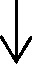 КомитетКомитетКомитетПо почте в комитетПо почте в комитетМФЦПГУ ЛО/ЕПГУКомитетКомитетКомитетКомитетКомитетКомитетПередача заявления и прилагаемых к нему документов в комитетПередача заявления и прилагаемых к нему документов в комитетПередача заявления и прилагаемых к нему документов в комитетПередача заявления и прилагаемых к нему документов в комитетПередача заявления и прилагаемых к нему документов в комитетПередача заявления и прилагаемых к нему документов в комитетРегистрация заявления и прилагаемых к нему документов - 1 деньРегистрация заявления и прилагаемых к нему документов - 1 деньРегистрация заявления и прилагаемых к нему документов - 1 деньРегистрация заявления и прилагаемых к нему документов - 1 деньРегистрация заявления и прилагаемых к нему документов - 1 деньРегистрация заявления и прилагаемых к нему документов - 1 деньРегистрация заявления и прилагаемых к нему документов - 1 деньРегистрация заявления и прилагаемых к нему документов - 1 деньРегистрация заявления и прилагаемых к нему документов - 1 деньРегистрация заявления и прилагаемых к нему документов - 1 деньРассмотрение заявления и прилагаемых к нему документов - 25 днейРассмотрение заявления и прилагаемых к нему документов - 25 днейРассмотрение заявления и прилагаемых к нему документов - 25 днейРассмотрение заявления и прилагаемых к нему документов - 25 днейРассмотрение заявления и прилагаемых к нему документов - 25 днейРассмотрение заявления и прилагаемых к нему документов - 25 днейРассмотрение заявления и прилагаемых к нему документов - 25 днейРассмотрение заявления и прилагаемых к нему документов - 25 днейРассмотрение заявления и прилагаемых к нему документов - 25 днейРассмотрение заявления и прилагаемых к нему документов - 25 днейИмеются основания для отказа по п. 2.10Имеются основания для отказа по п. 2.10Имеются основания для отказа по п. 2.10Отсутствуют основания для отказа по пункту 2.10 регламентаОтсутствуют основания для отказа по пункту 2.10 регламентаОтсутствуют основания для отказа по пункту 2.10 регламентаОтсутствуют основания для отказа по пункту 2.10 регламентаУведомление об отказе в предоставлении услугиУведомление об отказе в предоставлении услугиУведомление об отказе в предоставлении услугиРассмотрение заявления и прилагаемых к нему документов на заседании комиссии - 10 днейРассмотрение заявления и прилагаемых к нему документов на заседании комиссии - 10 днейРассмотрение заявления и прилагаемых к нему документов на заседании комиссии - 10 днейРассмотрение заявления и прилагаемых к нему документов на заседании комиссии - 10 днейУведомление об отказе в предоставлении услугиУведомление об отказе в предоставлении услугиУведомление об отказе в предоставлении услугиУведомление об отказе в предоставлении услугиУведомление об отказе в предоставлении услугиУведомление об отказе в предоставлении услуги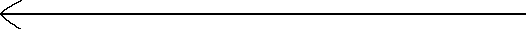 Принятие решения о предоставлении или об отказе в предоставлении государственной услуги - 9 днейПринятие решения о предоставлении или об отказе в предоставлении государственной услуги - 9 днейПринятие решения о предоставлении или об отказе в предоставлении государственной услуги - 9 днейПринятие решения о предоставлении или об отказе в предоставлении государственной услуги - 9 дней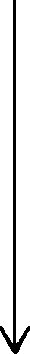 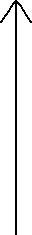 Принятие решения о предоставлении или об отказе в предоставлении государственной услуги - 9 днейПринятие решения о предоставлении или об отказе в предоставлении государственной услуги - 9 днейПринятие решения о предоставлении или об отказе в предоставлении государственной услуги - 9 днейПринятие решения о предоставлении или об отказе в предоставлении государственной услуги - 9 днейЗаявитель не представил в комитет подписанный договор в срок 7 днейЗаявитель не представил в комитет подписанный договор в срок 7 днейЗаявитель не представил в комитет подписанный договор в срок 7 днейЗаявитель не представил в комитет подписанный договор в срок 7 днейЗаключение договора о передаче государственного имущества казны Ленинградской области - 14 днейЗаключение договора о передаче государственного имущества казны Ленинградской области - 14 днейЗаключение договора о передаче государственного имущества казны Ленинградской области - 14 днейЗаявитель не представил в комитет подписанный договор в срок 7 днейЗаявитель не представил в комитет подписанный договор в срок 7 днейЗаявитель не представил в комитет подписанный договор в срок 7 днейЗаявитель не представил в комитет подписанный договор в срок 7 днейЗаключение договора о передаче государственного имущества казны Ленинградской области - 14 днейЗаключение договора о передаче государственного имущества казны Ленинградской области - 14 днейЗаключение договора о передаче государственного имущества казны Ленинградской области - 14 днейНаправление заявителю результата предоставления государственной услуги способом, указанным в заявлении (выдача результата), - 1 деньНаправление заявителю результата предоставления государственной услуги способом, указанным в заявлении (выдача результата), - 1 деньНаправление заявителю результата предоставления государственной услуги способом, указанным в заявлении (выдача результата), - 1 деньНаправление заявителю результата предоставления государственной услуги способом, указанным в заявлении (выдача результата), - 1 деньНаправление заявителю результата предоставления государственной услуги способом, указанным в заявлении (выдача результата), - 1 деньНаправление заявителю результата предоставления государственной услуги способом, указанным в заявлении (выдача результата), - 1 деньНаправление заявителю результата предоставления государственной услуги способом, указанным в заявлении (выдача результата), - 1 деньНаправление заявителю результата предоставления государственной услуги способом, указанным в заявлении (выдача результата), - 1 деньНаправление заявителю результата предоставления государственной услуги способом, указанным в заявлении (выдача результата), - 1 деньНаправление заявителю результата предоставления государственной услуги способом, указанным в заявлении (выдача результата), - 1 день